Wyniki konkursu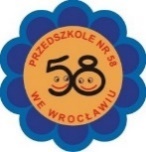 „Ze starego coś nowego”Nagroda Główna w kategorii 3-4 latkiJakub G.  (Zajączki)Filip R.  (Zuchy)Filip B.  (Zuchy)Nagroda Główna w kategorii 5-6 latkiAgata Ł.  (Słoneczka)Ewa Z.  (Kotki)Karolina K.  (Tygrysy)WyróżnieniaAnna P.   (Sówki)Dasza H.   (Zajączki)Yeva U.   (Supersmyki)Natalia M.   (Słoneczka)Jurek P.  (Słoneczka) i Krzyś P.  (Kotki)Maria M.  (Kotki)Stasiu W.  (Zuchy) i Hania W.  (Tygrysy)Kuba L.  (Zuchy)Filip F.  (Zuchy)Ewa D.  (Myszki)Emilia Ł. (Liski)Natalia P.  (Liski)Ala D.  (Liski)Julita K.  (Mrówki)Zuzanna R. (Mrówki)Wszyscy laureaci otrzymują dyplomy oraz nagrody rzeczowe. Gratulujemy kreatywności i życzymy dalszych sukcesów.